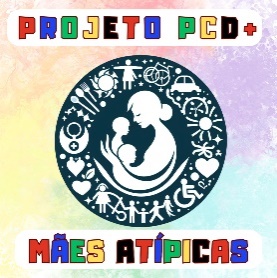 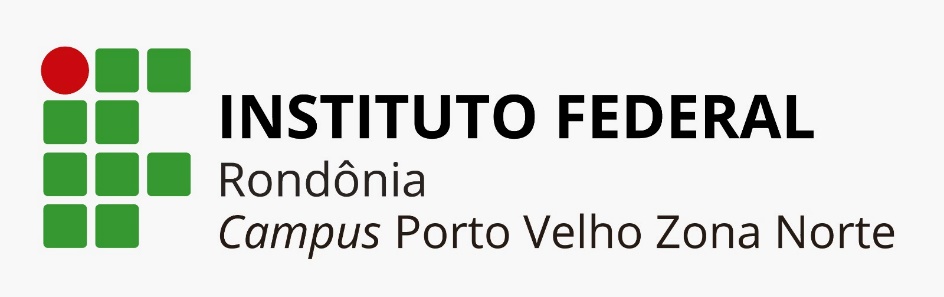 ANEXO III — FICHA DE PONTUAÇÃO(Preencher esta Ficha e anexar os documentos comprovatórios, gerar um só PDF)FUNÇÃO: AGENTE DE APOIO TÉCNICO EM SISTEMAS WEB E COMUNICAÇÃOFUNÇÃO: AGENTE DE APOIO TÉCNICO EM SISTEMAS WEB E COMUNICAÇÃOFUNÇÃO: AGENTE DE APOIO TÉCNICO EM SISTEMAS WEB E COMUNICAÇÃOFUNÇÃO: AGENTE DE APOIO TÉCNICO EM SISTEMAS WEB E COMUNICAÇÃOFUNÇÃO: AGENTE DE APOIO TÉCNICO EM SISTEMAS WEB E COMUNICAÇÃOFUNÇÃO: AGENTE DE APOIO TÉCNICO EM SISTEMAS WEB E COMUNICAÇÃONome Completo: Nome Completo: Nome Completo: N. do CPF: N. do CPF: N. do CPF: Telefone Celular: Telefone Celular: E-mail:E-mail:E-mail:E-mail:Local de Residência: Local de Residência: Local de Residência: Local de Residência: Local de Residência: Local de Residência: ItemDescrição da Formação e ExperiênciasUnidade de MedidaPontos por Unidade de MedidaLimite de Pontuação por UnidadePontuação Indicada pelo/a Candidato(a)1Formação mínima em Graduação na área de Informática, Letras ou Jornalismo/ Marketing, com experiência em coberturas jornalísticas e publicação em páginas eletrônicasRequisito eliminatórioRequisito eliminatórioRequisito eliminatórioRequisito eliminatório2Cobertura jornalística, destinada a publicaçõesAno5103Rotinas de publicação em páginas eletrônicasAno5104Criação ou personalização de ambiente web para publicaçõesProjeto5105Abertura de portal eletrônicoProjeto10106Publicação científica de qualquer área em revista ou capítulo de livroArtigo ou Capítulo510Pontuação Total (Limite de 50 Pontos por Candidato/a) Pontuação Total (Limite de 50 Pontos por Candidato/a) Pontuação Total (Limite de 50 Pontos por Candidato/a) Pontuação Total (Limite de 50 Pontos por Candidato/a) 50Mantenha apenas a sua Ficha de Inscrição; apagar as demais.)Mantenha apenas a sua Ficha de Inscrição; apagar as demais.)Mantenha apenas a sua Ficha de Inscrição; apagar as demais.)Mantenha apenas a sua Ficha de Inscrição; apagar as demais.)Mantenha apenas a sua Ficha de Inscrição; apagar as demais.)Mantenha apenas a sua Ficha de Inscrição; apagar as demais.)(Preencha a última coluna do quadro: Pontuação Indicada pelo/a Candidato/a.)(Preencha a última coluna do quadro: Pontuação Indicada pelo/a Candidato/a.)(Preencha a última coluna do quadro: Pontuação Indicada pelo/a Candidato/a.)(Preencha a última coluna do quadro: Pontuação Indicada pelo/a Candidato/a.)(Preencha a última coluna do quadro: Pontuação Indicada pelo/a Candidato/a.)(Preencha a última coluna do quadro: Pontuação Indicada pelo/a Candidato/a.)______________, ____ de ______________ de 20____ (Local e Data de Inscrição)______________, ____ de ______________ de 20____ (Local e Data de Inscrição)______________, ____ de ______________ de 20____ (Local e Data de Inscrição)______________, ____ de ______________ de 20____ (Local e Data de Inscrição)______________, ____ de ______________ de 20____ (Local e Data de Inscrição)______________, ____ de ______________ de 20____ (Local e Data de Inscrição)ASSINATURA DO(A) CANDIDATO(A)ASSINATURA DO(A) CANDIDATO(A)ASSINATURA DO(A) CANDIDATO(A)ASSINATURA DO(A) CANDIDATO(A)ASSINATURA DO(A) CANDIDATO(A)ASSINATURA DO(A) CANDIDATO(A)